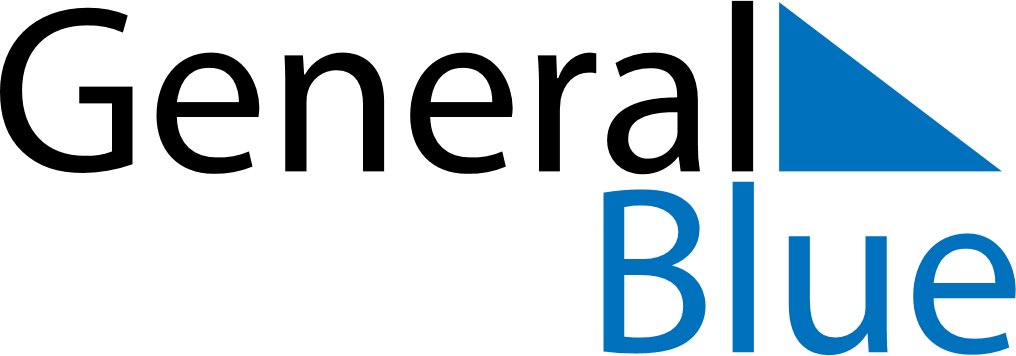 May 2020May 2020May 2020Dominican RepublicDominican RepublicMondayTuesdayWednesdayThursdayFridaySaturdaySunday12345678910Labour Day111213141516171819202122232425262728293031